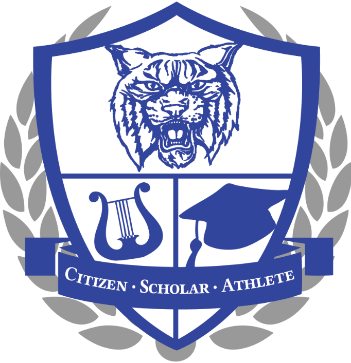 Simpson County Schools“A Great Place to Learn, WhereKids Matter Most!”EmployeeHandbookSIMPSON COUNTY PUBLIC SCHOOLS2020-2021 Employee HandbookTim Schlosser, Superintendent Board of Education.Phone (270) 586-8877 • Fax (270) 586-2011www.simpson.kyschools.usAs required by law, the Board of Education does not discriminate on the basis of race, color, national or ethnic origin, age, religion, sex, genetic information, disability, or limitations related to pregnancy, childbirth, or related medical conditions in its programs and activities and provides equal access to its facilities to the Boy Scouts and other designated youth groups.Table of ContentsTable of Contents	iIntroduction	1Welcome	1District Vision	1District Mission	1Future Policy Changes	2Central Office Personnel and School Administrators	2General Terms of Employment	4Equal Opportunity Employment	4Harassment/Discrimination	4Hiring	5Transfer of Tenure	5Job Responsibilities	5Criminal Background Check and Testing	6Confidentiality	6Information Security Breach	6Salaries and Payroll Distribution	7Hours of Duty	7Supervision Responsibilities	8Bullying	8Benefits and Leave	9Insurance	9Salary Deductions	9Expense Reimbursement	10Holidays	10Contracted Days - Vacations	10Leave Policies	10Personal Leave	11Sick Leave	11Sick Leave Donation Program	12Family and Medical Leave	12FML Basic Leave Entitlement	13Maternity Leave	14Extended Disability Leave	14Educational Leave	15Jury Leave	15Military/Disaster Services Leave	15Unpaid Leave	15Personnel Management	16Transfer	16Employee Discipline	16Retirement	16Evaluations	16Training/In-Service	17District Training	17Personnel Records	17Retention of Recordings	17Employee Conduct	18Absenteeism/Tardiness/Substitutes (Guest Employees)	18Staff Meetings	18Political Activities	18Disrupting the Educational Process	18Previewing Student Materials	19Controversial Issues	19Drug-Free/Alcohol-Free Schools	19Federal Motor Carrier Safety Administration (FMCSA) Drug and Alcohol Clearinghouse for CDL/CLP Operators	20Weapons	21Dress & Appearance	21Tobacco, Alternative Nicotine Product, or Vapor Products	21Use of School Property	21Use of Personal Cell Phones/Telecommunication Devices	22Health, Safety and Security	22Assaults and Threats of Violence	23Child Abuse	23Use of Physical Restraint and Seclusion	23Civility	23Grievances/Communications	23Gifts	24Outside Employment or Activities	24Required Reports	24Acknowledgement Form	29Introduction WelcomeWelcome to Simpson County Schools. It is our hope that our relationship will be long and beneficial to all stakeholders in our system and ultimately to the young people in our community. We have great expectations for our district and believe that we can reach these lofty goals with the help of high performing employees. You are the key to the success of our school system! The purpose of the handbook is to acquaint you with general Board of Education policies that govern and affect your employment and to outline the benefits available to you as an employee of the District.Becae this handbook is a general source of information, it is not intended to be, and should not be interpreted as, a contract. It is not an all-encompassing document and may not cover every possible situation or unual circumstance. If a conflict exists between information in this handbook and Board policy or administrative procedures, the policies and procedures govern. It is the employee’s responsibility to refer to the actual policies and/or administrative procedures for further information. Complete copies of those documents are available at the Central Office and in the Principal’s office. Policies and procedures also are available online via the District’s web site or through this Internet address: http://policy.ksba.org/Chapter.aspx?distid=124. Any employee is free to review official policies and procedures and is expected to be familiar with those related to his/her job responsibilities. Employees and students who fail to comply with Board policies may be subject to disciplinary action. 01.5School council policies, which are available from the Principal, may also apply in some instances. 02.4241In this handbook, bolded policy codes indicate related  of Education policies. If an employee has questions, s/he should contact his/her immediate supervisor or Human Resources in the Central Office.District VisionTo be a world-class educational system empowering all students to graduate LIFE-READY!District MissionTo develop all children to their fullest potential and prepare them for the next level of life!Future Policy ChangesAlthough every effort will be made to update the handbook on a timely basis, the Simpson County Board of Education reserves the right, and has the sole discretion, to change any policies, procedures, benefits, and terms of employment without notice, consultation, or publication, except as may be required by contractual agreements and law.Central Office Personnel and School AdministratorsGeneral Terms of EmploymentEqual Opportunity EmploymentThe Simpson County Board of Education is an Equal Opportunity Employer. The District does not discriminate on the basis of race, color, religion, sex, genetic information, national or ethnic origin, political affiliation, age, disabling condition, or limitations related to pregnancy, childbirth, or related medical conditions.Reasonable accommodation for individuals with disabilities or limitations related to pregnancy, childbirth, or related medical conditions will be provided as required by law.If considerations of sex, age or disability have a bona fide relationship to the unique requirements of a particular job or if there are federal or state legal requirements that apply, then sex, age or disability may be taken into account as a bona fide occupational qualification, provided such consideration is consistent with governing law.If you have questions concerning District compliance with state and federal equal opportunity employment laws, contact Human Resources at the  of Education’s Central Office.  Policies 03.113/03.212Harassment/DiscriminationThe Simpson County Board of Education intends that employees have a safe and orderly work environment in which to do their jobs. Therefore, the Board does not condone and will not tolerate harassment of or discrimination against employees, students, or visitors to the school or District, or any act prohibited by Board policy that disrupts the work place or the educational process and/or keeps employees from doing their jobs.Any employee who believes that he or she, or any other employee, student, or visitor to the school or District, is being or has been subjected to harassment or discrimination shall bring the matter to the attention of his/her Principal/immediate supervisor or the District’s Title IX/Equity Coordinator as required by Board policy. The District will investigate any such concerns promptly and confidentially.No employee will be subject to any form of reprisal or retaliation for having made a good-faith complaint under this policy. For complete information concerning the District’s position prohibiting harassment/discrimination, assistance in reporting and responding to alleged incidents, and examples of prohibited behaviors, employees should refer to the District’s policies and related procedures. Board Policies 03.162/03.262The following have been designated to handle inquiries regarding nondiscrimination under Title IX and Section 504 of the Rehabilitation Act of 1973:Joseph Kilburn______________________________(270) 586-8877___________Title IX Coordinator Name	Telephone____________________________(270) 586-8877___________Section 504 Coordinator Name	Telephone01.1Employees wishing to initiate a complaint concerning discrimination in the delivery of benefits or services in the District’s school nutrition program should go to the link below or MAIL a written compliant to the U.S. Department of Agriculture, Director, Office of Adjudication, 1400 Independence Avenue, S.W., Washington, D.C. 20250-0410, or email, program.intake@usda.gov.http://www.ascr.usda.gov/complaint _filing_cust.html07.1HiringExcept for noncontracted substitute (guest) teachers, all certified personnel are required to sign a written contract with the District. All regular full-time and part-time classified employees also shall receive a contract.A list of all District job openings is available at the Central Office.For further information on hiring, refer to Board Policies 03.11/03.21.Transfer of TenureAll teachers who have attained continuing–contract stat from another  district serve a one (1)-year probationary period before being considered for continuing-contract stat in the District. Board Policy 03.115Job ResponsibilitiesEvery employee is assigned an immediate supervisor. All employees receive a copy of their job description and responsibilities for review. Immediate supervisors may assign other duties as needed. Employees should ask their supervisor if they have questions regarding their assigned duties and/or responsibilities. 03.132/03.232All employees are expected to use sound judgment in the performance of their duties and take reasonable and commonly accepted measures to protect the health, safety, and well-being of others, as well as District property. In addition, employees shall cooperate fully with all investigations conducted by the District as authorized by policy or law. Board Policies 03.133/03.233Certified Employees: All teachers in the District shall review records of assigned students to determine whether an IEP or 504 plan is in place.Criminal Background Check and TestingApplicants, employees, and student teachers mt undergo records checks and testing as required by law.New hires and student teachers assigned within the District must have both a state and a federal criminal history background check and a letter (CA/N check) from the Cabinet for Health and Family Services documenting the individual does not have a  finding of child abuse or neglect in records maintained by the Cabinet.An employee shall report to the Superintendent if the employee has been found by the Cabinet for Health and Family Services to have abused or neglected a child, and if the employee has waived the right to appeal such a substantiated finding or the finding has been upheld upon appeal. 03.11/03.21Link to DPP-156 Central Registry Check and more information on the required CA/N check:http://manuals.sp.chfs.ky.gov/chapter30/33/Pages/3013RequestfromthePublicforCANChecksandCentralRegistryChecks.aspxConfidentialityIn certain circumstances employees will receive confidential information regarding students’ or employees’ medical, educational or court records. Employees are required to keep student and personnel information in the strictest confidence and are legally prohibited from passing confidential information along to any unauthorized individual. Employees with whom juvenile court information is shared as permitted by law shall be asked to sign a statement indicating they understand the information is to be held in strictest confidence.Access to be LimitedEmployees may only access student record information in which they have a legitimate educational interest. Board Policies 03.111/03.211/9.14/09.213/09.43Both federal law and Board policy prohibit employees from making unauthorized disclosure, use or dissemination of personal information regarding minors over the Internet. 08.2323Information Security BreachInformation security breaches shall be handled in accordance with KRS 61.931, KRS 61.932, and KRS 61.933 including, but not limited to, investigations and notifications.Within seventy-two (72) hours of the discovery or notification of a security breach, the District shall notify the Commissioner of the Kentucky State Police, the Auditor of Public Accounts, the Attorney General, and the Education Commissioner. 01.61Salaries and Payroll DistributionAll employees participate in the District’s direct deposit payroll program in accordance with a payroll schedule approved annually by the Board. A list of payroll dates is issued to employees annually.At the end of the school year, employees who have completed their duties will be paid their remaining salary before the end of the fiscal year (June 30). Board Policies 03.121/03.221Certified Personnel: Salaries for certified personnel are based on a single-salary schedule reflecting the school term as approved by the board in keeping with statutory requirements. Compensation for additional days of employment is prorated on the employee’s base pay. Determination of and changes to certified employees’ rank and experience are determined in compliance with Board Policy 03.121. No later than forty-five (45) days before the first student attendance day of each year or June 15th, whichever comes first, the Superintendent will notify certified personnel of the best estimate of their salary for the coming year.Classified Personnel: Classified personnel may be paid on an hourly or salary basis, as determined by the Board. Board Policy 03.221Hours of DutyCertified Employees: Certified employees shall be prompt in attendance and shall remain on duty as specified by school policy or their immediate supervisor.Certified employees are not allowed to leave their job assignment during duty hours without the express permission of their immediate supervisor. Certified employees may be required to perform additional duties as directed by school policy or assigned by their immediate supervisors.Each full-time teacher is provided with a duty-free lunch period each day during the regularly scheduled student lunch period. Board Policy 03.1332Classified Employees: Classified personnel shall be prompt in attendance and shall work the hours as specified by their contract.Classified employees shall not leave school grounds during duty hours without the express approval of the Principal. Classified employees at a non-school site shall not leave their work site without the express approval of his/her direct supervisor.Classified personnel may be required to perform additional duties as assigned by the Principal/Supervisor. However, no hourly (non-exempt) classified employees shall work additional hours, work over forty (40) hours per week, or vary from the assigned workday without permission of the Principal/Supervisor. Board Policy 03.2332Supervision ResponsibilitiesWhile at school or during school-related or school-sponsored activities, students mt be under the supervision of a qualified adult at all times. All District employees are required to assist in providing appropriate supervision and correction of students. Board Policy 09.221Employees are expected to take reasonable and prudent action in situations involving student welfare and safety, including following District policy requirements when intervening in and reporting to the Principal or their immediate supervisor those situations that threaten, harass, or endanger the safety of students, other staff members or visitors to the school or District. Such instances shall include, but are not limited to, bullying or hazing of students and harassment/discrimination of staff, students or visitors by any party. The Student Discipline Code shall specify to whom reports of alleged instances of bullying or hazing shall be made. Board Policies 03.162/03.262/09.422/09.42811Bullying"Bullying" is defined as any unwanted verbal, physical, or social behavior among students that involves a real or perceived power imbalance and is repeated or has the potential to be repeated:1. That occurs on school premises, on school-sponsored transportation, or at a school-sponsored event; or2. That disrupts the education process. 09.422Benefits and LeaveInsuranceThe Board provides unemployment insurance, workers’ compensation and liability insurance for all employees. In addition, the state of  provides group health and life insurance to employees who are eligible as determined by Kentucky Administrative Regulation. Board Policies 03.124/03.224Salary Deductions makes all payroll deductions required by law. In addition, the District shall deduct the cost of the following optional insurance coverage and membership dues which are available at the employee’s expense:Board approved health insurance program;Board approved life insurance program;Board approved cancer insurance program;Board approved intensive care insurance program;Board approved disability insurance program;Board approved dental insurance program;Board approved Tax Sheltered Annuity program;Board approved Credit Union;National Board for Professional Teaching Standards (NBPTS) Certification (District Reimbursement)State-approved deferred compensation plan;State-designated Flexible Spending Account (FSA) and Health Reimbursement Account (HRA) plans;Membership dues for professional teachers' organizations and/or employee job-related organizations in accordance with the required number of participants.Deductions for membership dues of an employee organization, association, or union shall only be made upon the express written consent of the employee. This consent may be revoked by the employee at any time by written notice to the employer. 03.1211/03.2211Expense ReimbursementProvided the Superintendent/designee has given prior approval to incur necessary and appropriate expenses school personnel are reimbursed for travel that is required as part of their duties or for school-related activities approved by the Superintendent/designee. Allowable expenses include mileage, gasoline ed for Board vehicles, tolls (not to be charged for District vehicles being operated in state on official biness) and parking fees, car rental, fares charged for travel on common carriers (plane, b, etc.), food (as authorized by policy and/or procedure), and lodging. Itemized receipts for all expenditures over three dollars ($3.00) mt accompany requests for reimbursement.Employees must submit travel vouchers within one (1) week of travel if they are to be reimbursed from School Activity Funds otherwise, employees must submit travel vouchers within thirty (30) days and before the close of the current fiscal year. Employees will not be reimbursed without proper documentation. Should employees receive reimbursement based on incomplete or improper documentation, they may be required to reimburse the District. Board Policies 03.125/03.225HolidaysAll full-time certified and classified employees are paid for four (4) annual holidays as indicated in the school calendar. Board Policies 03.122/03.222Employees, who work at least 220 days, but less than 230 days, shall be granted Memorial Day as an additional paid holiday unless it is declared as a make-up day. Employees who work 230 days or more per year shall be granted Martin Luther King Jr. Day, Presidents’ Day, Memorial Day and the Fourth of July as additional paid holidays unless they are declared as make-up days. If holidays are declared a make-up day, that day is to be floated within that school year.Classified Employees: The Superintendent may require, for security or other reasons, certain classified personnel to work on holidays. In this case, the employee shall be granted the holiday on another day. Board Policy 03.222Contracted Days - VacationsEmployees shall work the days specified in their contracts. The Superintendent or the Superintendent’s designee mt approve in advance the e of non-contracted days. Non-contracted days shall not accumulate. Board Policies 03.122/03.222Leave PoliciesIn order to provide the highest level of service, employees are expected to be at work and on time every day. However, when circumstances dictate, the Board provides vario types of leave under which absences may be authorized. Employees who mt be absent should inform their immediate supervisor as soon as possible.Employees on extended leave, including those on professional leave serving in charter schools, who plan to return the next school year must notify the Superintendent/designee in writing of their intention to return to work by April 1.Authorization of leave and time taken off from one’s job shall be in accordance with a specific leave policy. Absence from work that is not based on appropriate leave for which the employee is qualified may lead to disciplinary consequences, up to and including termination of employment.Employees shall not experience loss of income or benefits, including sick leave, when they are assaulted while performing assigned duties and the resulting injuries qualify them for worker’s compensation benefits. Board Policies 03.123/03.223Following is general information regarding several types of leave available to employees. Please note that in many cases a written request, submitted for approval before leave begins, is required.For complete information regarding leaves of absence, refer to the District’s Policy Manual.Personal LeaveAll full-time employees are entitled to three (3) days of paid personal leave each school year. Part-time employees or employees who work for less than a full year are entitled to a prorated part of the authorized personal leave days. Personal leave days can be ed for any reason. Your supervisor mt approve the leave date, but no reasons will be required for the leave. Employees taking personal leave must file a personal affidavit on their return to work stating that the leave was personal in nature. Other limitations are set out in Policy. Unless approval is granted by the Superintendent/Principal, personal leave days may not be ed on the opening or closing day of the school year, during the first or last five (5) instructional days of the school calendar, immediately preceding or following any holidays or school break(s) occurring within the school calendar, on parent-teacher conference days, or on professional development days.On June 30, personal leave days not taken during the current school year shall be transferred and credited to the employee's accumulated sick leave account. Board Policies 03.1231/03.2231Sick LeaveFull-time employees are entitled to ten (10) days of paid sick leave each school year. Part-time employees or employees who work for less than a full year are entitled to a prorated portion of the authorized sick leave days. Sick leave days not taken during the school year they were granted shall accumulate without limit for all employees. Upon return to work an employee claiming sick leave must file a personal affidavit or a certificate of a physician stating that the employee was ill or that the employee was absent for the purpose of attending to a member of the immediate family who was ill. Board Policies 03.1232/03.2232See the “Retirement” section for information about reimbursement for uned sick leave at retirement. (Board Policies 03.175 Certified and 03.273/Classified)Sick Leave Donation ProgramEmployees who have accumulated more than fifteen (15) days of sick leave may request to donate sick leave days to another employee authorized to receive the donation. Employees may not disrupt the workplace while asking for donations.Applications to donate sick leave should be returned to Human Resources in Central Office.Any sick leave that is not used will remain with the employee who received them.The sick leave donation program can take effect when an employee has used up or anticipated use of all days allowable under the sick leave bank provisions. Board Policies 03.1232/03.2232Family and Medical LeaveEmployees are eligible for up to twelve (12) workweeks of family and medical leave each school year, if they have been employed by the District for twelve (12) months, have worked at least 1,250 hours during the twelve (12) months preceding the start of the leave, and otherwise qualify for family and medical leave for one of the reason below. Employees are prohibited from donating sick days as a means of relinquishing them (as to not lose them prior to an employee’s known resignation).For the birth and care of an employee’s newborn child or for placement of a child with the employee for adoption or foster care;To care for the employee’s spoe, child or parent who has a serio health condition, as defined by federal law; orFor an employee’s own serio health condition, as defined by federal law, that makes the employee unable to perform her/his job.To address a qualifying exigency (need) defined by federal regulation arising out of the covered active duty or call to active duty involving deployment to a foreign country of the employee’s spouse, son, daughter, or parent who serves in a reserve component or as an active or retired member of the Regular Armed Forces or Reserve in support of a contingency operation; andTo care for a covered service member (spouse, son, daughter, parent or next of kin) who has incurred or aggravated a serious injury or illness in the line of duty while on active duty in the Armed Forces that has rendered or may render the family member medically unfit to perform his/her duties or to care for a covered veteran with a serious injury or illness as defined by federal regulations.When family and medical military caregiver leave is taken based on a serious illness or injury of a covered service member, an eligible employee may take up to twenty-six (26) workweeks of leave during a single twelve-month period.Paid leave ed under this policy will be subtracted from the twelve (12) workweeks to which the employee is entitled. Employees should contact their immediate supervisor as soon as they know they will need to e Family and Medical Leave. Board Policies 03.12322/03.22322Following is a summary of the major provisions of the Family and Medical Leave Act (FMLA) provided by the United States Department of LaborFML Basic Leave EntitlementFMLA requires covered employers to provide up to 12 weeks of unpaid, job-protected leave to eligible employees for the following reasons:• For incapacity due to pregnancy, prenatal medical care or child birth;• To care for the employee’s child after birth, or placement for adoption or foster care;• To care for the employee’s spouse, son, daughter or parent, who has a serious health condition; or • For a serious health condition that makes the employee unable to perform the employee’s job.Military Family Leave Entitlements - Eligible employees whose spouse, son, daughter or parent is on covered active duty or call to covered active duty status may use their 12-week leave entitlement to address certain qualifying exigencies. Qualifying exigencies may include attending certain military events, arranging for alternative childcare, addressing certain financial and legal arrangements, attending certain counseling sessions, and attending post-deployment reintegration briefings. FMLA also includes a special leave entitlement that permits eligible employees to take up to 26 weeks of leave to care for a covered servicemember during a single 12-month period. A covered servicemember is: (1) a current member of the Armed Forces, including a member of the National Guard or Reserves, who is undergoing medical treatment, recuperation or therapy, is otherwise in outpatient status, or is otherwise on the temporary disability retired list, for a serious injury or illness*; or (2) a veteran who was discharged or released under conditions other than dishonorable at any time during the five-year period prior to the first date the eligible employee takes FMLA leave to care for the covered veteran, and who is undergoing medical treatment, recuperation, or therapy for a serious injury or illness.**The FMLA definitions of “serious injury or illness” for current servicemembers and veterans are distinct from the FMLA definition of “serious health condition”.Benefits and Protections - During FMLA leave, the employer must maintain the employee’s health coverage under any “group health plan” on the same terms as if the employee had continued to work. Upon return from FMLA leave, most employees must be restored to their original or equivalent positions with equivalent pay, benefits, and other employment terms. Use of FMLA leave cannot result in the loss of any employment benefit that accrued prior to the start of an employee’s leave.Eligibility Requirements - Employees are eligible if they have worked for a covered employer for at least 12 months, have 1,250 hours of service in the previous 12 months*, and if at least 50 employees are employed by the employer within 75 miles. *Special hours of service eligibility requirements apply to airline flight crew employees.Definition of Serious Health Condition - A serious health condition is an illness, injury, impairment, or physical or mental condition that involves either an overnight stay in a medical care facility, or continuing treatment by a health care provider for a condition that either prevents the employee from performing the functions of the employee’s job, or prevents the qualified family member from participating in school or other daily activities. Subject to certain conditions, the continuing treatment requirement may be met by a period of incapacity of more than 3 consecutive calendar days combined with at least two visits to a health care provider or one visit and a regimen of continuing treatment, or incapacity due to pregnancy, or incapacity due to a chronic condition. Other conditions may meet the definition of continuing treatment. Use of Leave - An employee does not need to use this leave entitlement in one block. Leave can be taken intermittently or on a reduced leave schedule when medically necessary. Employees must make reasonable efforts to schedule leave for planned medical treatment so as not to unduly disrupt the employer’s operations. Leave due to qualifying exigencies may also be taken on an intermittent basis.Substitution of Paid Leave for Unpaid Leave - Employees may choose or employers may require use of accrued paid leave while taking FMLA leave. In order to use paid leave for FMLA leave, employees must comply with the employer’s normal paid leave policies.Employee Responsibilities - Employees must provide 30 days advance notice of the need to take FMLA leave when the need is foreseeable. When 30 days notice is not possible, the employee must provide notice as soon as practicable and generally must comply with an employer’s normal call-in procedures. Employees must provide sufficient information for the employer to determine if the leave may qualify for FMLA protection and the anticipated timing and duration of the leave. Sufficient information may include that the employee is unable to perform job functions, the family member is unable to perform daily activities, the need for hospitalization or continuing treatment by a health care provider, or circumstances supporting the need for military family leave.Employees also must inform the employer if the requested leave is for a reason for which FMLA leave was previously taken or certified. Employees also may be required to provide a certification and periodic recertification supporting the need for leave.Employer Responsibilities - Covered employers must inform employees requesting leave whether they are eligible under FMLA. If they are, the notice must specify any additional information required as well as the employees’ rights and responsibilities. If they are not eligible, the employer must provide a reason for the ineligibility.Covered employers must inform employees if leave will be designated as FMLA-protected and the amount of leave counted against the employee’s leave entitlement. If the employer determines that the leave is not FMLA-protected, the employer must notify the employee.Unlawful Acts by Employers - FMLA makes it unlawful for any employer to: interfere with, restrain, or deny the exercise of any right provided or to discharge or discriminate against any person for opposing any practice made unlawful by FMLA or for involvement in any proceeding under or relating to FMLA.Enforcement - An employee may file a complaint with the U.S. Department of Labor or may bring a private lawsuit against an employer. FMLA does not affect any Federal or State law prohibiting discrimination, or supersede any State or local law or collective bargaining agreement which provides greater family or medical leave rights.Maternity LeaveEmployees may e up to thirty (30) days of sick leave immediately following the birth or adoption of a child. The parent of a newborn or an employee who adopts a child may also request an unpaid leave of absence not to exceed the remainder of the school year in which the birth or placement occurred. Thereafter, leave may be extended in increments of no more than one (1) year. Employees eligible for family and medical leave are entitled to up to twelve (12) workweeks of unpaid leave to care for the employee’s child after birth or placement of a child with the employee for adoption or foster care. Leave to care for an employee’s healthy newborn baby or minor child who is adopted or accepted for foster care must be taken within twelve (12) months of the birth or placement of the child. Employees who fail to notify the Superintendent of their return by April 15 cannot be guaranteed employment for the following school year. Board Policies 03.1233/03.2233The Board may only request medical information necessary to decide whether to grant a leave of absence; shall not request or retain unnecessary medical information; and shall not disclose any medical information received, except as permitted by state and federal law. 03.1233Extended Disability LeaveUnpaid disability leave for the remainder of the school year is available to employees who need it. Thereafter, leave may be extended by the Board in increments of no more than one (1) year.The Board shall grant a two (2) year unpaid leave to employees under continuing service contracts who have been offered employment with a charter school.A teacher with continuing status shall notify the District of the teacher’s intent to work in a converted charter school.A teacher working in a converted charter school shall notify the District of the teacher’s intent to return to employment the next school year by April 15 of each year of the granted leave.The Superintendent may require an employee to secure a medical practitioner’s verification of a medical condition that will justify the need for disability leave. Board Policies 03.1234/03.2234The Board may only request medical information necessary to decide whether to grant a leave of absence; shall not request or retain unnecessary medical information; and shall not disclose any medical information received, except as permitted by state and federal law. 03.1234Educational LeaveCertified Employees and/or Employees Paid on Certified Salary Schedule: The Board may grant unpaid educational leave for a period not to exceed two (2) consecutive years for educational or professional purposes. Employees are required to complete one (1) year of satisfactory service to the District before leave will be granted. Leave may be granted for full-time attendance at universities or other training or professional activities approved by the Board when those activities are related to the employee's job or to other jobs an employee might hold in the school system. Leave will not be granted for part-time educational activities or to persons holding full-time employment during the period of the leave.Written application for educational/professional leave mt be made at least sixty (60) days before the leave is to begin. Board Policy 03.1235Jury LeaveAny employee who serves on a jury in local, state or federal court will be granted paid leave (min any jury pay, excluding expense reimbursement) for the period of her/his jury service. Employees who will be absent from work to serve on a jury mt notify their immediate supervisor in advance. Board Policies 03.1237/03.2237Military/Disaster Services LeaveMilitary leave is granted under the provisions and conditions specified in law. As soon as they are notified of an upcoming military-related absence, employees are responsible for notifying their immediate supervisor.The Board may grant disaster services leave to requesting eligible employees. Board Policies 03.1238/03.2238Unpaid LeaveThe Superintendent may grant an unpaid leave of absence for one (1) year provided the leave is for educational or professional purposes, or for illness, maternity, adoption of a child or children, or other disability. Requests for unpaid leave mt be made in writing and submitted to the Superintendent/designee. KRS 161.770 Personnel ManagementTransferEmployees who wish to request a voluntary transfer should contact their immediate supervisor for assistance. Employees charged with a felony offense may be transferred to a second position with no change in pay until such time as they are found not guilty, the charges are dismissed, their employment is terminated, or the Superintendent determines that further personnel action is not required. Board Policies 03.1311/03.2311Employee DisciplineTermination and non-renewal of contracts are the responsibility of the Superintendent. Board Policies 03.17/03.27/03.2711Certified employees who resign or terminate their contracts mt do so in compliance with KRS 161.780.RetirementEmployees who decide to retire should give the Superintendent/designee notice as far in advance as possible, but no later than two (2) weeks before retirement. Retirement benefits are solely a matter of contract between the employee and her/his retirement system (the Teacher’s Retirement System or the County Employee’s Retirement System).The Board compensates employees only upon initial retirement for each uned sick day at the rate of thirty percent (30%) of the daily salary, based on the employee’s last annual salary. Board Policies 03.175/03.273EvaluationsAll employees are given an opportunity to review their evaluations and an opportunity to attach a written statement to the evaluation. Any employee who believes that s/he was not fairly evaluated may appeal his/her evaluation in accordance with Policy. Board Policy 03.18/03.28Training/In-ServiceThe Board provides a high quality, personalized, and evidence-based program for professional development and staff trainings. Certified Personnel: Unless an employee is granted leave, failure to complete and document required professional development during the academic year will result in a reduction in salary and may be reflected in the employee’s evaluation. Board Policy 03.19Classified Personnel: Instructional Paraeducators are expected to complete professional development activities along with certified personnel at their work location. Unless an employee is granted leave, failure to complete and document required professional development during the academic year will result in a reduction in salary and may be reflected in the employee’s evaluation. Board Policies 03.29Personnel RecordsOne (1) master personnel file is maintained in the Central Office for each employee. The Principal/supervisor may maintain a personnel folder for each person under his/her supervision. Employees may inspect their personnel files. Board Policies 03.15/03.25Retention of RecordingsEmployees shall comply with the statutory requirement that school officials are to retain any digital, video, or audio recording as required by law. 01.61Employee ConductAbsenteeism/Tardiness/Substitutes (Guest Employees)Employees are expected to notify their immediate supervisor when they mt be tardy or absent. Staff in positions requiring substitutes (guest employees) mt contact their immediate supervisor to request a substitute (guest employee) for the day. Excessive absenteeism may result in a possible corrective action plan and/or termination. Board Policies 03.123/03.223Staff MeetingsUnless they are on leave or have been excused by the administrator who called the meeting, staff members shall attend called meetings. Board Policy 03.1335Political ActivitiesEmployees shall not promote, organize, or engage in political activities while performing their duties or during the work day. Promoting or engaging in political activities shall include, but not be limited to, the following:Encouraging students to adopt or support a particular political position, party, or candidate; orUsing school property or materials to advance the support of a particular political position, party, or candidate. 03.1324/03.2324In addition, KRS 161.164 prohibits employees from taking part in the management of any political campaign for school board.Disrupting the Educational ProcessAny employee who participates in or encourages activities that disrupt the educational process may be subject to disciplinary action, including termination.Behavior that disrupts the educational process includes, but is not limited to:conduct that threatens the health, safety or welfare of others;conduct that may damage public or private property (including the property of students or staff);illegal activity;conduct that interferes with a student’s access to educational opportunities or programs, including ability to attend, participate in, and benefit from instructional and extracurricular activities; orconduct that disrupts delivery of instructional services or interferes with the orderly administration of the school and school-related activities or District operations. Board Policies 03.1325/03.2325Previewing Student MaterialsExcept for current events programs and programs provided by Kentucky Educational Television, teachers shall review all materials presented for student use or viewing before use. This includes movies and other videos in any format. Board Policy 08.234Controversial IssuesTeachers who suspect that materials or a given issue may be inappropriate or controversial shall confer with the Principal prior to the classroom use of the materials or discussion of the issue. Board Policy 08.1353Drug-Free/Alcohol-Free SchoolsEmployees mt not manufacture, distribute, dispense, be under the influence of, purchase, possess, e, or attempt to obtain, sell, or transfer any of the following in the workplace or in the performance of duties:,Alcoholic beverages;Controlled substances, prohibited drugs and substances, and drug paraphernalia; and or any narcotic drug, hallucinogenic drug, amphetamine, barbiturate, marijuana or any other controlled substance as defined by federal regulation.Substances that "look like" a controlled substance. In instances involving look-alike substances, there mt be evidence of the employee’s intent to pass off the item as a controlled substance.In addition, employees shall not possess prescription drugs for the purpose of sale or distribution.Any employee who violates the terms of the District’s drug-free/alcohol-free policies may be spended, non-renewed, or terminated. Violations may result in notification of appropriate legal officials. Employees who know or believe that the District’s alcohol-free/drug-free policies have been violated mt make a report promptly to the local police department, sheriff, or Kentucky State Police.Any employee convicted of a workplace violation of drug abe statutes mt notify the Superintendent/designee of the conviction within five (5) working days. The Board has established a drug and alcohol testing program for applicants and employees. Applicants to whom an offer of employment in a safety-sensitive position is extended will be tested for the purpose of detecting illegal e of drugs. Safety-sensitive positions are positions where a single mistake by an employee can create an immediate threat or serio harm to students or other employees and/or expose the Board to potential liability. Safety-sensitive positions shall include, but not be limited to: Superintendent, administrator, teacher, itinerant teacher, instructional assistant, full-time substitute teacher, school secretary, ctodian (maintenance), school-based food service employee, and others as indicated in the job description for the position. Any applicant with a confirmed positive test result will be denied employment. Board Policies 03.13251/03.23251B drivers are tested under a similar but separate policy in accordance with federal guidelines. Board Policy 06.221All employees employed in safety-sensitive positions shall participate in random drug testing which will be conducted on a neutral selection basis with all employees having an equal chance of being selected.Employees may be tested for drug or alcohol e when there is reasonable spicion that an employee is ing or has been under the influence of drugs or alcohol in accordance with the procedure set forth at 03.13251 AP .11. An employee who tests positive on a reasonable suspicion test shall be in violation of this policy and shall be subject to sanctions in accordance with Board policy and state law. Teachers are subject to random or periodic drug testing following reprimand or discipline for misconduct involving illegal e of controlled substances. Board Policies 03.13251/03.23251WeaponsExcept where expressly and specifically permitted by Kentucky Revised Statute, carrying, bringing, using or possessing any weapon or dangerous instrument in any school building, on school grounds, in any school vehicle, or at any school-sponsored activity is prohibited. Except for authorized law enforcement officials, including peace officers and police as provided in KRS 527.070 and KRS 527.020, the Board prohibits carrying concealed weapons on school property. Staff members who violate this policy are subject to disciplinary action, including termination.Employees who know or believe that this policy has been violated mt promptly make a report to the local police department, sheriff, or Kentucky State Police. Board Policy 05.48Dress & AppearanceEmployees should dress appropriately for the job which they perform. Proper dress shall be determined by each employee’s immediate supervisor and communicated to the individual before their first working day. Board Policies 03.1326/03.2326Tobacco, Alternative Nicotine Product, or Vapor ProductsThe use of any tobacco product, alternative nicotine product, or vapor product as defined in KRS 438.305 is prohibited for all persons and at all times on or in all property, including any vehicle, that is owned, operated, leased, or contracted for use by the Board and while attending or participating in any school-related student trip or student activity and is in the presence of a student or students.School employees shall enforce the policy. A person in violation of this policy shall be subject to discipline or penalties as set forth by Board. 03.1327/03.2327/06.221Use of School PropertyEmployees are responsible for school equipment, supplies, books, furniture, and apparatus under their care and use. Employees shall immediately report to their immediate supervisor any property that is damaged, lost, stolen, or vandalized.No employee shall perform personal services for themselves or for others for pay or profit during work time and/or using District property or facilities.Employees may not e any District facility, vehicle, electronic communication system, equipment, or materials to perform outside work. These items (including security codes and electronic records such as e-mail) are District property.District-owned telecommunication devices shall be used primarily for authorized District business purposes. However, occasional personal use of such equipment is permitted.Employees may not e a code, access a file, or retrieve any stored communication unless they have been given authorization to do so. Employees cannot expect confidentiality or privacy of the information in their e-mail accounts. Authorized District personnel may monitor the e of electronic equipment from time to time.Employees who drive any Board-owned vehicle and/or transport students must annually provide the Superintendent/designee with a copy of their driving record. Employees who receive a traffic citation during the year mt report the citation to the Superintendent/designee before driving a Board-owned vehicle or transporting students. Board Policies 03.1321/03.2321Use of Personal Cell Phones/Telecommunication DevicesDue to privacy concerns, and except for emergency situations, personally owned recording devices are not to be used to create video or audio recordings or to take pictures while on duty or working with students except with prior permission from the Principal/designee or immediate supervisor. Such devices include, but are not limited to, personal cell phones and tablets.For exceptions, see Board Policies 03.13214/03.23214.Health, Safety and SecurityIt is the intent of the Board to provide a safe and healthful working environment for all employees. Employees should report any security hazard or conditions they believe to be unsafe to their immediate supervisor. In addition, employees are required to notify their supervisor immediately after sustaining a work-related injury or accident. A report should be made within 24-48 hours of the occurrence and prior to leaving the work premises UNLESS the injury is a medical emergency, in which case the report can be filed following receipt of emergency medical care.For information on the District’s plans for Hazard Communication, Bloodborne Pathogen Control, Lockout/Tagout, Personal Protective Equipment (PPE), and Asbestos Management, contact your immediate supervisor or see the District’s Policy Manual and related procedures. Board Policies 03.14/03.24/05.4Employees should e their school/worksite two-way communication system to notify the Principal, supervisor or other administrator of an existing emergency. Board Policies 03.14/03.24/05.4Assaults and Threats of ViolenceUnder provisions of state law (KRS 158.150) and regulation (702 KAR 5:080), school personnel may remove threatening or violent students from a classroom or from the District’s transportation system pending further disciplinary action. However, before the need arises, employees should familiarize themselves with policy and procedures that are required. Board Policy 09.425Child AbuseAny school personnel who knows or has reasonable cause to believe that a child under eighteen (18) is dependent, abused or neglected, or a victim of human trafficking shall immediately make a report to a local law enforcement agency, the Cabinet for Health and Family Services or its designated representative, the Commonwealth’s Attorney or the County Attorney. Board Policy 09.227Use of Physical Restraint and SeclusionUse of physical restraint and seclusion shall be in accordance with Board policy and procedure. 09.2212CivilityEmployees should be polite and helpful while interacting with parents, visitors and members of the public. Individuals who come onto District property or contact employees on school business are expected to behave accordingly. Employees who fail to observe appropriate standards of behavior are subject to disciplinary measures, including dismissal.In cases involving physical attack of an employee or immediate threat of harm, employees should take immediate action to protect themselves and others. In the absence of an immediate threat, employees should attempt to calmly and politely inform the individual of the provisions of Board Policy 10.21 or provide him/her with a copy. If the individual continues to be discourteous, the employee may respond as needed, including, but not limited to: hanging up on the caller; ending a meeting; asking the individual to leave the school; calling the site administrator/ designee for assistance; and/or calling the police.As soon as possible after any such incident, employees should submit a written incident report to their immediate supervisor.Grievances/CommunicationsThe Superintendent has developed specific procedures to assist employees in making a complaint. For full information refer to Board Policies 03.16/03.26 and related procedures.Grievances are individual in nature and must be brought by the individual employee. The Board shall not hear grievances or complaints concerning simple disagreement or dissatisfaction with a personnel action. 03.16/03.26GiftsAny gift presented to a school employee for the school’s use must have the prior approval of the Superintendent/designee. After approval and acceptance, gifts become the property of the Board of Education. Board Policies 03.1322/03.2322Outside Employment or ActivitiesEmployees may not perform any duties related to an outside job during their regular working hours. Board Policies 03.1331/03.2331Required ReportsAlthough you may be directed to make additional reports, the following reports are required by law and/or Board policy:Within seventy-two (72) hours of the discovery or notification of a security breach, the District shall notify the Commissioner of the Kentucky State Police, the Auditor of Public Accounts, the Attorney General, and the Education Commissioner. 01.61An employee shall report to the Superintendent if the employee has been found by the Cabinet for Health and Family Services to have abused or neglected a child, and if the employee has waived the right to appeal such a substantiated finding or the finding has been upheld upon appeal. 03.11/03.21Report to the immediate supervisor damaged, lost, stolen, or vandalized school property or if District property has been used for unauthorized purposes. 03.1321/03.2321Notify the Principal as soon as possible when you use seclusion or physical restraint with a student, but no later than the end of the school day on which it occurs, and document in writing the incident by the end of the next school day. 09.2212If you know or believe that the District’s alcohol-free/drug-free policies have been violated, promptly make a report to the local police department, sheriff, or Kentucky State Police. This is required if you know or have reasonable cause to believe that conduct has occurred which constitutes the use, possession, or sale of controlled substances on the school premises or within one thousand (1,000) feet of school premises, on a school bus, or at a school sponsored or sanctioned event. Board Policies 03.13251/03.23251/09.423Upon the request of a victim, school personnel shall report an act of domestic violence and abuse or dating violence and abuse to a law enforcement officer. School personnel shall discuss the report with the victim prior to contacting a law enforcement officer.School personnel shall report to a law enforcement officer when s/he has a belief that the death of a victim with whom s/he has had a professional interaction is related to domestic violence and abuse or dating violence and abuse. 03.13253/03.23253/09.425Report potential safety or security hazards to the Principal and notify your supervisor immediately after sustaining a work-related injury or accident. Board Policies 03.14/03.24, 05.4Report to the Principal/immediate supervisor or the District’s Title IX Coordinator if you, another employee, a student, or a visitor to the school or District, is being or has been subjected to harassment or discrimination. Board Policies 03.162/03.262, 09.42811If you suspect that financial fraud, impropriety or irregularity has occurred, immediately report those suspicions to Principal or the Superintendent. If the Superintendent is the alleged party, employees should address the complaint to the Board chairperson. Board Policies 04.41Report to the Principal any student who is missing during or after a fire/tornado/ bomb threat drill or evacuation. Board Policies 05.41 AP.1/05.42 AP.1/05.43 AP.1When notified of a bomb threat, scan the area noting any items that appear to be out of place, and report same to Principal/designee. Board Policy 05.43 AP.1If you know or believe that the District’s weapon policy has been violated, promptly make a report to the local police department, sheriff, or Kentucky State Police. This is required when you know or have reasonable cause to believe that conduct has occurred which constitutes the carrying, possession, or use of a deadly weapon on the school premises or within one thousand (1,000) feet of school premises, on a school bus, or at a school sponsored or sanctioned event. Board Policy 05.48District bus drivers taking medication either by prescription or without prescription shall report to their immediate supervisor and shall not drive if that medication may affect the driver's ability to safely drive a school bus or perform other driver responsibilities. Board Policy 06.221District employees who know or have reasonable cause to believe that a student has been the victim of a violation of any felony offense specified in KRS Chapter 508 (assault and related offenses) committed by another student while on school premises, on school-sponsored transportation, or at a school-sponsored event shall immediately cause an oral or written report to be made to the Principal of the school attended by the victim.The Principal shall notify the parents, legal guardians, or other persons exercising custodial control or supervision of the student when the student is involved in such an incident.Within forty-eight (48) hours of the original report of the incident, the Principal also shall file with the Board and the local law enforcement agency or the Department of Kentucky State Police or the County Attorney a written report containing the statutorily required information. Board Policy 09.2211If you know or have reasonable cause to believe that a child under eighteen (18) is dependent, abused or neglected, or a victim of human trafficking you shall immediately make a report to a local law enforcement agency or Kentucky State Police, the Cabinet for Health and Family Services or its designated representative, the Commonwealth’s Attorney or the County Attorney. (See Child Abuse section.) Board Policy 09.227District employees shall report to the Principal or to their immediate supervisor those situations that threaten, harass, or endanger the safety of students, other staff members, or visitors to the school or District. Such instances shall include, but are not limited to, bullying or hazing of students and harassment/discrimination of staff, students or visitors by any party. In serious instances of peer-to-peer bullying/hazing/harassment, employees must report to the alleged victim’s Principal, as directed by Board Policy 09.42811.In certain cases, employees must do the following:Report bullying and hazing to appropriate law enforcement authorities as required by policy 09.2211; andInvestigate and complete documentation as required by policy 09.42811 covering federally protected areas. 09.422Code of Ethics for Certified School PersonnelSOURCE: 16 KAR 1:020Section 1. Certified personnel in the Commonwealth:(1) Shall strive toward excellence, recognize the importance of the pursuit of truth, nurture democratic citizenship, and safeguard the freedom to learn and to teach;(2) Shall believe in the worth and dignity of each human being and in educational opportunities for all;(3) Shall strive to uphold the responsibilities of the education profession, including the following obligations to students, to parents, and to the education profession:(a) To students:Shall provide students with professional education services in a nondiscriminatory manner and in consonance with accepted best practice known to the educator;Shall respect the constitutional rights of all students;Shall take reasonable measures to protect the health, safety, and emotional well-being of students;Shall not use professional relationships or authority with students for personal advantage;Shall keep in confidence information about students which has been obtained in the course of professional service, unless disclosure serves professional purposes or is required by law;Shall not knowingly make false or malicious statements about students or colleagues;Shall refrain from subjecting students to embarrassment or disparagement; and Shall not engage in any sexually related behavior with a student with or without consent, but shall maintain a professional approach with students. Sexually related behavior shall include such behaviors as sexual jokes; sexual remarks; sexual kidding or teasing; sexual innuendo; pressure for dates or sexual favors; inappropriate physical touching, kissing, or grabbing; rape; threats of physical harm; and sexual assault.(b) To parents:Shall make reasonable effort to communicate to parents information which should be revealed in the interest of the student;Shall endeavor to understand community cultures and diverse home environments of students;Shall not knowingly distort or misrepresent facts concerning educational issues;Shall distinguish between personal views and the views of the employing educational agency;Shall not interfere in the exercise of political and citizenship rights and responsibilities of others;Shall not use institutional privileges for private gain, for the promotion of political candidates, or for partisan political activities; and Shall not accept gratuities, gifts, or favors that might impair or appear to impair professional judgment, and shall not offer any of these to obtain special advantage.(c) To the education profession:Shall exemplify behaviors which maintain the dignity and integrity of the profession;Shall accord just and equitable treatment to all members of the profession in the exercise of their professional rights and responsibilities;Shall keep in confidence information acquired about colleagues in the course of employment, unless disclosure serves professional purposes or is required by law;Shall not use coercive means or give special treatment in order to influence professional decisions;Shall apply for, accept, offer, or assign a position or responsibility only on the basis of professional preparation and legal qualifications; andShall not knowingly falsify or misrepresent records of facts relating to the educator's own qualifications or those of other professionals.Section 2. Violation of this administrative regulation may result in cause to initiate proceedings for revocation or suspension of Kentucky certification as provided in KRS 161.120 and 704 KAR 20:585.Acknowledgement Form2020-2021 School YearI, _______________________________________________, agree to review the	Employee NameEmployee Handbook in detail via www.simpson.kyschools.us (forms and links) tab; and to consult District and school policies and procedures with my Principal/supervisor if I have any questions concerning its contents.I understand and agree:that this handbook is intended as a general guide to District personnel policies and that it is not intended to create any sort of contract between the District and any one or all of its employees;that the District may modify any or all of these policies, in whole or in part, at any time, with or without prior notice; andthat in the event the District modifies any of the policies contained in this handbook, the changes will become binding on me immediately upon issuance of the new policy by the District.I understand that as an employee of the District I am required to review and follow the policies set forth in this Employee Handbook and I agree to do so.____________________________________________________________Employee Name (please print)__________________________________________	__________________Signature of Employee	DateReturn this signed form to Human Resources Department at Central Office.Person/AddressTelephone/E-mailFaxTim Schlosser, Superintendent.(270) 586-8877tim.schlosser@simpson.kyschools.us(270) 586-2011Mr. Joseph Kilburn/DPP.(270) 586-8877joseph.kilburn@simpson.kyschools.us(270) 586-2011Dr. Milli McIntoshDirector of Human Resources.(270) 586-8877milli.mcintosh@simpson.kyschools.us(270) 586-2011Mrs. Shelina SmithChief Academic Officer.(270) 586-8877shelina.smith@simpson.kyschools.us(270) 586-2011Mrs. LeAnn FisherInstructional Supervisor.(270) 586-8877leann.fisher@simpson.kyschools.us(270) 586-2011Mr. Scot Perdue District Technology.(270) 586-8877scot.perdue@simpson.kyschools.us270) 586-2011Mr. Robert WhiteDistrict Operations Manager.(270) 586-8877robert.white@simpson.kyschools.us(270) 586-2807Mrs. Amanda SpearsChief Financial Officer.(270) 586-8877amanda.spears@simpson.kyschools.us(270) 586-2011,Specialized Instructional Programs Consultant.(270) 586-8877(270) 586-2011Mr. Craig Delk,Director of Operations and Community Relations(270) 586-3757craig.delk@simpson.kyschools.us(270) 586-2003Mrs. Sarah Richardson,Director of Food Service.(270) 586-8877sarah.richardson@simpson.kyschools.us(270) 586-2011Mrs. Tammy Pendleton,Lead Transportation Mgr.(270) 586-3757tammy.pendleton@simpson.kyschools.us(270) 586-2003Mrs. Rachel Fairman, Principal.(270) 586-3241 rachel.fairman@simpson.kyschools.us(270) 586-2042Mr. Michael Barnum, PrincipalSimpson Elementary School(270) 586-4414michael.barnum@simpson.kyschools.us(270) 598-6059Mrs. Joyce Pais,Principal(270) 586-7133joyce.pais@simpson.kyschools.us(270) 586-2045Jaxon Grover, Principal.(270) 586-4401jaxon.grover@simpson.kyschools.us(270) 586-2048Dr. Byron Darnall, PrincipalFranklin-Simpson High School(270) 586-3273byron.darnall@simpson.kyschools.us(270) 586-2021Mrs. Crystal Bayles, Director of Alternative EducationFranklin-Simpson High School430 S. College St.(270) 586-2039crystal.bayles@simpson.kyschools.us(270) 586-2047